16.02.2023 г.		г. Новочебоксарск				№ 5Всего членов Профсоюза, состоящих на учете в первичной профсоюзной организации   28 Количество присутствующих на собрании   24Отсутствуют  4 (по уважительной причине)Приглашенные: нетПредседательствующий Иванова О.И.Ф.И.О.   секретаря собрания  Топилина А.Н.Повестка дня:1. Отчет о работе первичной профсоюзной организации за 2022 год.2. Отчет контрольно-ревизионной комиссии.Слушали:Слушали Иванову О.И. председателя первичной профсоюзной организации с отчётом о работе профкома за период с 31.12.2021 по 31.12.2022 года. Отчёт прилагается.Слушали Обаськину Э.А., председателя ревизионной комиссии с отчётом о работе ревизионной комиссии за период с 31.12.2021 по 31.12.2022 года.Постановили:Принять отчёт председателя первичной профсоюзной организации. Работу первичной профсоюзной организации МБДОУ «Детский сад №5 «Цветик-семицветик» за 2022 год считать удовлетворительной.Принять отчёт контрольно – ревизионной комиссии.Председатель                         ________________                                О.И. Иванова  Секретарь                               ________________                                А.Н.ТопилинаВерно: Секретарь                              ________________                                А.Н. Топилина     16.02.2023                                                                                           № 5Повестка дня:1. Отчет о работе первичной профсоюзной организации за 2022 год.2. Отчет контрольно-ревизионной комиссии.Постановили:Принять отчёт председателя первичной профсоюзной организации. Работу первичной профсоюзной организации МБДОУ «Детский сад №5 «Цветик-семицветик» за 2022 год считать удовлетворительной.Принять отчёт председателя контрольно-ревизионной комиссии. Работу контрольно-ревизионной комиссии за 2022 год считать удовлетворительной.Председатель                                                                                               Иванова О.И.Выписка верна: председатель                                                                    Иванова О.И.    УТВЕРЖДЕНна заседании профкома«_16_» февраля__20_23_ г. протокол № __5__Ежегодный открытый (публичный) отчет первичной профсоюзной организации за 2022 годПредседатель первичной профсоюзной организацииИванова Ольга Ивановна2023 годОбщая характеристика организации: деятельность профсоюзного комитета первичной профсоюзной организации основывается на требованиях:1) Устава профсоюза работников народного образования и науки РФ;2) Коллективного договора МБДОУ «Детский сад №5»3) Соглашения по охране труда «МБДОУ «Детский сад №5»Цель работы первичной профсоюзной организации – защита профессиональных, трудовых, социально - экономических прав и интересов работников, их здоровья, занятости и социального статуса.Задачи профсоюзной организации: реализация уставных задач профсоюза по представительству и защитесоциально-трудовых прав и профессиональных интересов работниковдетского сада; осуществление профсоюзного контроля соблюдения в детском садуохраны труда; укрепление профессиональной солидарности, взаимопомощи и сотрудничества членов профсоюза организация и проведение оздоровительных и культурно- просветительных мероприятий среди членов профсоюза; информационное обеспечение членов Профсоюза, разъяснение мер, принимаемых Профсоюзом по реализации уставных целей и задач; оказание методической, консультационной и материальной помощи членам профсоюза; создание условий, обеспечивающих вовлечение членов Профсоюза в профсоюзную работу; организация приема в Профсоюз и учет членов профсоюза, осуществлениеОрганизационных мероприятий по повышению мотивации профсоюзного членства.На сегодняшний день в организации трудится 30 человек, в профсоюзной организации детского сада состоит __28__человек, что составляет 93,1 %. Приняты в члены профсоюза 1 человек. Реализацию защиты социально – трудовых прав и профессиональных интересов членов профсоюза осуществляет комиссия по охране труда, комиссия по трудовым спорам и профсоюзный комитет.Собрания комитета проводились по мере необходимости для решения актуальных проблем и вопросов:  - вступление в профсоюз новых работников;                                                                                            - поздравление членов профсоюза;                                                                         - оказание материальной помощи;                                                                              - подготовка к праздникам.Общие собрания членов профсоюза проводились в связи с отчётом о работе профкома, с отчётом ревизионной комиссии о расходовании средств, снятых со счёта первичной профсоюзной организации.За отчетный период в виду ремонтных работ, проводимых в учреждении, было проведено небольшое количество собраний: _7_ собраний профактива и _3_заседания общего собрания членов профсоюза. Всю свою работу профсоюзный комитет строит на принципах социального партнерства и сотрудничества с администрацией, решая все вопросы путем конструктивного диалога в интересах работников.      В нашей организации в апреле 2022 году принят новый Коллективный договор, который является важным неотъемлемым документом любой образовательной организации. Профкомом осуществлялся контроль за соблюдением правовых норм по оплате труда, своевременной выплатой заработной платы. По согласованию с профсоюзным комитетом рассматривались локальные нормативные документы по оплате труда, вопросы тарификации. Председатель профкома ежемесячно  принимал участие в работе комиссии по оценке выполняемых сотрудниками работ и установление стимулирующих выплат. Ежемесячно по приказу работодателя работникам выплачивались стимулирующие надбавки за качество выполняемых работ по результатам оценки выполнения утвержденных показателей и критериев эффективности работы. В нашем образовательном учреждении все были ознакомлены с Правилами внутреннего распорядка, должностными  инструкциями, нагрузкой и отпусками под роспись. Освещение решений заседания профкома, итогов выполнения мероприятий, доведение до членов профсоюза информации по правовым, юридическим вопросам осуществлялась путем размещения информации в профсоюзном уголке. С сентября 2017 года действует профсоюзная страничка на Интернет-сайте детского сада, где можно найти информацию о деятельности нашей профсоюзной организации.   Информация обновляется регулярно и своевременно. Так же своевременно и аккуратно была выполнена работа в единой системе АИС Профсоюза образования. Своевременное и качественное пополнение данными единой информационной системы позволяет формировать статистический отчет профсоюзных организаций в автоматическом режиме.За 2022 год автоматизировано формирование отчета по коллективно договорной кампании профсоюзных организаций по формам КДК-1, КДК-2, КДКО. Таким образом, с 2023 года по всей структуре Профсоюза станет на 1 бумажный отчет меньше.Работа по охране труда  осуществляется комиссией по охране труда. Уполномоченный по охране труда – член профсоюза с 2006 года – Топилина А.Н. В детском саду составляется план мероприятий по охране труда на год  и ведётся плановый контроль за выполнением этих мероприятий, систематически проводятся инструктажи по ТБ и своевременно заполняются журналы инструктажа. Ежегодно 1 апреля традиционно стартует месячник охраны труда. Главной целью месячника является улучшение условий труда на рабочих местах, работа по профилактике производственного и детского травматизма. Администрация детского сада, профсоюзный актив в рамках месячника разрабатывает план мероприятий, обращая внимание на соблюдение режима труда и отдыха, обеспеченность работников СИЗ, организацию обучения по охране труда и проверку соблюдения требований охраны труда, проведение мероприятий, нацеленных на сохранение жизни и здоровья работников и воспитанников. Доброй традицией в нашем детском саду является поздравление работников с профессиональными и календарными праздниками.    Силами профкома были закуплены и подарены подарки на сумму на сумму 4000 на 8е Марта,  8900 рублей на Новый год. 1 человек получил и своевременно вернули ссуду в размере 5000 тысяч рублей.Была оказана  материальная помощь в связи с заболеванием Новой короновирусной инфекцией 1 человеку в размере 2000 рублей, в связи со смертью близкого родственника одному члену профсоюза в размере 1000 рублей. Профком не оставил без внимания сотрудников, ушедших на заслуженный отдых. Ветераны приглашались на праздничные мероприятия. Профсоюзные средства расходуются согласно утвержденной смете на культурно-массовую работу. Все суммы, взятые на проведение различных мероприятий, в качестве отчетов вовремя сдаются в ГК профсоюза председателем ППО, имеются соответствующие протоколы заседаний профсоюзного комитета.Как видно из вышесказанного, 2022 год для нашей профсоюзной организации был плодотворным и результативным. Коллектив становится более сплочённым. Однако остались нерешённые проблемы. Одна из главных задач – увеличение членства в нашей первичной профсоюзной организации. Также, необходимо продолжить развивать информационную политику и социальное партнёрство на всех уровнях. Предложения по улучшению работы профсоюзного комитета:Главными направлениями в профсоюзной работе остаются: защита прав и интересов работников учреждения, соблюдение законности, повышение ответственности за результаты своего личного труда и работы коллектива в целом.Основные мероприятия плана выполнены.Председатель первичной профсоюзной организации ________________ /О.И. Иванова/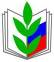 ПРОФСОЮЗ РАБОТНИКОВ НАРОДНОГО ОБРАЗОВАНИЯ И НАУКИ РОССИЙСКОЙ ФЕДЕРАЦИИЧУВАШСКАЯ РЕСПУБЛИКАНСКАЯ ОРГАНИЗАЦИЯ ПРОФСОЮЗАПЕРВИЧНАЯ ПРОФСОЮЗНАЯ ОРГАНИЗАЦИЯ  МБДОУ «Детский сад №5 «Цветик-семицветик»ПРОТОКОЛПРОФСОЮЗНОГО СОБРАНИЯПРОФСОЮЗ РАБОТНИКОВ НАРОДНОГО ОБРАЗОВАНИЯ И НАУКИ РОССИЙСКОЙ ФЕДЕРАЦИИЧУВАШСКАЯ РЕСПУБЛИКАНСКАЯ ОРГАНИЗАЦИЯ ПРОФСОЮЗАПЕРВИЧНАЯ ПРОФСОЮЗНАЯ ОРГАНИЗАЦИЯ  МБДОУ «Детский сад №5 «Цветик-семицветик»ПРОТОКОЛПРОФСОЮЗНОГО СОБРАНИЯПРОФСОЮЗ РАБОТНИКОВ НАРОДНОГО ОБРАЗОВАНИЯ И НАУКИ РОССИЙСКОЙ ФЕДЕРАЦИИЧУВАШСКАЯ РЕСПУБЛИКАНСКАЯ ОРГАНИЗАЦИЯ ПРОФСОЮЗАПЕРВИЧНАЯ ПРОФСОЮЗНАЯ ОРГАНИЗАЦИЯ  МБДОУ «Детский сад №5 «Цветик-семицветик»ПРОТОКОЛПРОФСОЮЗНОГО СОБРАНИЯПРОФСОЮЗ РАБОТНИКОВ НАРОДНОГО ОБРАЗОВАНИЯ И НАУКИ РОССИЙСКОЙ ФЕДЕРАЦИИПЕРВИЧНАЯ ПРОФСОЮЗНАЯ ОРГАНИЗАЦИЯ МБДОУ «ДЕТСКИЙ САД №5 «ЦВЕТИК-СЕМИЦВЕТИК»Г. НОВОЧЕБОКСАРСКА ЧУВАШСКОЙ РЕСПУБЛИКИПРОФСОЮЗНЫЙ КОМИТЕТПОСТАНОВЛЕНИЕПРОФСОЮЗ РАБОТНИКОВ НАРОДНОГО ОБРАЗОВАНИЯ И НАУКИ РОССИЙСКОЙ ФЕДЕРАЦИИПЕРВИЧНАЯ ПРОФСОЮЗНАЯ ОРГАНИЗАЦИЯ МБДОУ «ДЕТСКИЙ САД №5 «ЦВЕТИК-СЕМИЦВЕТИК»Г. НОВОЧЕБОКСАРСКА ЧУВАШСКОЙ РЕСПУБЛИКИПРОФСОЮЗНЫЙ КОМИТЕТПОСТАНОВЛЕНИЕПРОФСОЮЗ РАБОТНИКОВ НАРОДНОГО ОБРАЗОВАНИЯ И НАУКИ РОССИЙСКОЙ ФЕДЕРАЦИИПЕРВИЧНАЯ ПРОФСОЮЗНАЯ ОРГАНИЗАЦИЯ МБДОУ «ДЕТСКИЙ САД №5 «ЦВЕТИК-СЕМИЦВЕТИК»Г. НОВОЧЕБОКСАРСКА ЧУВАШСКОЙ РЕСПУБЛИКИПРОФСОЮЗНЫЙ КОМИТЕТПОСТАНОВЛЕНИЕ